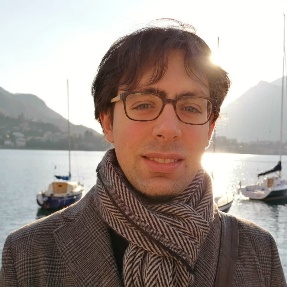 Indirizzo: Via Zucchi 14, 21100, Varese (VA), Italia.Telefono: +39 0332 - 320195Cellulare: +39 346 330 9313E-mail 1: giuliotosi91@gmail.com E-mail 2: 843277@stud.unive.itSkype: tosi.giulioInformazionipersonaliNazionalità: italianaData e luogo di nascita: nato il 18/01/1991 a Milano (MI), Italia.In possesso di patente B, automunito. Istruzione e formazione22-27 giugno 2019 – Partecipazione alla Summer School Mediating Italy in Global Culture dell’Università di Bologna.Settembre 2016 – Novembre 2018: Laurea magistrale (110 e Lode) in Lingue e civiltà dell’Asia e dell’Africa Mediterranea presso l’Università Ca’ Foscari di Venezia con tesi: “Quasi come a occhio nudo: Il realismo nelle teorie cinematografiche nel Giappone del dopoguerra”. La tesi ha vinto il “Premio Giulio Cesare Castello – Migliore tesi di laurea magistrale” (2019).Settembre 2017 – Febbraio 2018 Vittoria bando di studio Overseas per soggiorno di studio e ricerca in Giappone presso la Waseda University di Tokyo. Completamento del Japanese Language Program presso il Center for Japanese Language.Marzo – Giugno 2016 Soggiorno di studio in Giappone presso il Bunka Institute of Language della Bunka Gakuen University di Tokyo.Settembre 2012 – Ottobre 2016: Laurea Triennale (110 e Lode) in Lingue, culture e società dell’Asia e dell’Africa mediterranea presso l’Università Ca’ Foscari di Venezia.Luglio 2010: Diploma di maturità classica presso il Liceo Classico “Ernesto Cairoli” di Varese.Esperienze dilavoroPresentazione: The twilight of the rondan: The transformation of post-war Japanese criticism observed in the reviews of Italian films, al convegno internazionale Book Reviews and Beyond, IULM, Milano, 3-5 giugno 2020.Presentazione: Distant Matsuri: Theory and Criticism of Film Festivals in Postwar Japanese Specialized Press al convegno internazionale Reframing Film Festivals: Histories, Economies, Cultures, Venezia, 11-12 febbraio 2020.Relatore per Incontri con il cinema asiatico XX all’Asiatica Film Festival, Roma, 5 ottobre 2019. Ottobre 2018 – Marzo 2020: insegnante per “Varese Corsi” con i corsi “Lingua Giapponese I”, “Lingua Giapponese II”, “Introduzione alla cultura giapponese” e “Il Giappone contemporaneo”. Autunno 2018: organizzatore del ciclo di incontri “Cultura visuale giapponese” presso il centro culturale “Civico 3” di Gallarate.Gennaio – Marzo 2017: membro della giuria selezionatrice del Concorso internazionale e capo della giuria giovanile Concorso Veneto presso il Ca’ Foscari Short Film Festival.2016: Pubblicazione saggio per Edizioni Simple. “Space is the Place di Sonoda Eriko”, in Maria Roberta Novielli e Eugenio De Angelis (a cura di), J-Movie: il cinema giapponese dal 2005 al 2015, Macerata, Edizioni Simple, 2016.Ottobre 2014: Organizzazione della rassegna cinematografica di film dell’Asia orientale durante l’Oriental Design Week di Torino con presentazione critica di lungometraggi presso la Cavallerizza Reale.Lingue straniereGiapponese: Japanese Language Proficiency Test (JLPT) livello N2. 2019. Competenze di lettura e conversazione a livello intermedio-avanzato.Inglese: First Certificate in English (FCE) livello B2. 2010. Corso di perfezionamento per conversazione di livello intermedio-avanzato (2019).Conoscenze             informaticheBuona conoscenza del pacchetto Microsoft Office (eccellente Word, buona Power Point; sufficiente Excel), ottima dimestichezza con browser Internet ed e-mail.Interessi personali e competenzeCapacità e competenzeCultura e società giapponese classica e moderna, approfondite nel corso di Laurea Triennale e Magistrale. Traduzione letteraria dal giapponese a fini di ricerca. Film Studies; Cultura visuale e teorie dell’immagine; storia e teoria del cinema e della fotografia in Giappone. Periodical Studies: storia dell’editoria e analisi dei periodici dei periodi Taishō e Shōwa (1912-1989). Lo studio universitario e l’organizzazione di corsi e conferenze, con presentazioni, seminari e lavori di gruppo, mi hanno permesso di affinare le capacità organizzative e comunicative. Grazie a lunghi soggiorni di studio all’estero ho acquisito un’ottima capacità di adattamento ad ambienti multiculturali e la capacità di gestire il mio tempo in modo produttivo e di lavorare in autonomia anche sotto stress. 